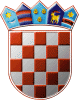 	REPUBLIKA HRVATSKA	ŽUPANIJSKO IZBORNO POVJERENSTVO	ZAGREBAČKE ŽUPANIJEKLASA: 013-03/19-01/04URBROJ: 238/1-01-19-12ZAGREB, 09.04.2019.Na temelju članka 32. i 33. Zakona o izboru članova u Europski parlament iz Republike Hrvatske ("Narodne novine",broj 92/10., 23/13. i 143/13.), Županijsko izborno povjerenstvo ZAGREBAČKE ŽUPANIJE , na sjednici održanoj 09.04.2019. donijelo jeRJEŠENJEo određivanju biračkih mjestaNA PODRUČJU OPĆINE BRCKOVLJANINa području Općine BRCKOVLJANI određuju se biračka mjestaPREDSJEDNICA ŽUPANIJSKOG IZBORNOG PROVJERENSTVA ZAGREBAČKE ŽUPANIJEŽELJKA BREGEŠ1. Biračko mjesto broj                                              1.BRCKOVLJANIDOM KULTURE "AUGUST CESAREC", STJEPANA RADIĆA 80, BRCKOVLJANIna kojem će glasovati birači s prebivalištem uBOŽJAKOVINA: ANDRILOVEČKA CESTA, BOŽJAKOVEČKA ULICA, DOMAĆINSKA ULICA, GOSPODARSKA ULICA, HREBINEČKA CESTA, KRALJA ZVONIMIRA, MARIJE JURIĆ ZAGORKE, SPORTSKA ULICA, STJEPANA RADIĆA, TREŠNJEVKA, ZAGREBAČKA ULICA, BRCKOVLJANI: ADANČEVA ULICA, ANTUNA GUSTAVA MATOŠA, AUGUSTA CESARCA, AUGUSTA ŠENOE, GROBNA ULICA, HREBINEČKA CESTA, IVANA GORANA KOVAČIĆA, IVANA MAŽURANIĆA, JOSIPA KOZARCA, KRALJA ZVONIMIRA, LJUDEVITA GAJA, MARTINŠČINA, MATIJE GUPCA, MATIJE KRALJA, MATIJE MESIĆA, MIROSLAVA KRLEŽE, ODVOJAK MATIJE KRALJA, PETRA PRERADOVIĆA, ROGAČEV BREG, RUŽMARINKA, SAJMIŠNA ULICA, SLAVKA KOLARA, STANKA VRAZA, STJEPANA RADIĆA, SVETOG ANTUNA, SVETOG BRCKA, SVETOG JAKOBA, TEMPLARSKA ULICA, TINA UJEVIĆA, VINOGRADSKA ULICA, VLADIMIRA NAZORA, VOĆARSKA ULICA, GORNJE DVORIŠĆE: DRAGUTINA DOMJANIĆA, HREBINEČKA CESTA, MARIJE JURIĆ ZAGORKE, MATE LOVRAKA2. Biračko mjesto broj                                              2.HREBINECDRUŠTVENI DOM, HREBINEČKA 81, HREBINECna kojem će glasovati birači s prebivalištem uHREBINEC: BALIJEV PUT, BOŽJAKOVEČKI PUT, CEKINBREŠKA ULICA, CESAROVA ULICA, CMROK, ČOPOROVEC, FUNTEKOVA ULICA, HREBINEČKA CESTA, KRIŽEPUT, KRPANIĆEV PUT, LEDINSKA ULICA, MEGLINEČKI PUT, OŠTRC, PAJDAŠEV PUT, PODRISJE, POGORIŠĆE, PUSTIKA, STAREC, ŠLADARKA, ŠMRČEK, ŠTAGLANOVA ULICA, TOP, TURMEK, VINCELEROV PUT, VRAPČEV PUT, ZDENČINI BREG3. Biračko mjesto broj                                              3.GRAČECDRUŠTVENI DOM, ZAGREBAČKA 29, GRAČECna kojem će glasovati birači s prebivalištem uGRAČEC: 1. SVIBNJA, 30. SVIBNJA, AUGUSTA CESARCA, BRAĆE LUČIĆ, DOKUŠEV BREG, DRAGUTINA CESARA, DUGAVA, DUŽICA, GAJ, GRACA, JOSIPA PERIĆA, LIPNJAK, MACAN, MAJERICA, MEDAROVINA, RIBNJAK, RUŽICA, SLAVKA KOLARA, STJEPANA RADIĆA, SVETOG BRCKA, SVETOG JAKOBA, ŠKVORCOVA ULICA, TOPOLJE, VLADIMIRA NAZORA, ZAGREBAČKA ULICA, ZELINSKA ULICA, ZELINSKI ODVOJAK4. Biračko mjesto broj                                              4.ŠTAKOROVECDRUŠTVENI DOM, ZAGREBAČKA ULICA 33, ŠTAKOROVECna kojem će glasovati birači s prebivalištem uSTANČIĆ: BAŠČINE, BOLNIČKA ULICA, BORIK, BRANJUŠIĆ, CMROK, ČOPOROVEC, DOBRI DOL, GALOVKA, HORVATOVINA, IZABELA, JAREK, KLANJČIĆ, LIVADARSKA ULICA, LONJIČKI BREG, OŠTRC, PODGORICE, PUSTIKA, SLAVONSKA ULICA, STANČIĆKA ULICA, STAREC, TRATINSKA ULICA, VINOGRADSKA ULICA, VINSKI BREG, VINSKI DOL, ZAGORSKA ULICA, ZAGREBAČKA ULICA, ZAMLJAK, ZELENGAJ, ZVONAROVINA, ŠTAKOROVEC: BRDEČKA ULICA, BREZJE, BUKOV DOL, DOLČEC, ĐURANOV BREG, JABLANOVA ULICA, KALIŠTRA, KLJUČEC, KRATKA ULICA, LIŠEVO, LONJIČKI BREG, MEAŠIĆEV BREG, MEKOTA, NEGOVEČKI BREG, PUSTIKA, SELIŠĆE, STAREC, STRMI PUT, ŠIKOTNICA, ŠIPKOVINA, ŠTAKOROVEČKI BREG, TRNAC, VINOGORSKA ULICA, VOĆARSKA ULICA, ZAGREBAČKA ULICA5. Biračko mjesto broj                                              5.PRIKRAJDJEČJI VRTIĆ "DIDI", S. RADIĆA 42, PRIKRAJna kojem će glasovati birači s prebivalištem uKUSANOVEC: GREDA, KUSANOVEČKA ULICA, PRIKRAJ: 30. SVIBNJA, FUNTEKOVA ULICA, GREDICA, IVANIĆGRADSKA ULICA, KRČ, KUNTOVEC, STJEPANA RADIĆA, SVETOG JAKOBA, ZAGREBAČKA ULICA, ŽELJEZNIČKA ULICA6. Biračko mjesto broj                                              6.GORNJA GREDADRUŠTVENI DOM, ZAGREBAČKA 69, GORNJA GREDAna kojem će glasovati birači s prebivalištem uGORNJA GREDA: BRAĆE RADIĆ, CVJETNA ULICA, JADANKE, LEDINE, MONTER, ODVOJAK LEDINE, SELSKA ULICA, ŠPORTSKA ULICA, ZAGREBAČKA ULICA, ZAGREBAČKI ODVOJAK, ZELINSKA ULICA7. Biračko mjesto broj                                              7.LUPOGLAVDRUŠTVENI DOM, I. HORVATIĆA 91, LUPOGLAVna kojem će glasovati birači s prebivalištem uLUPOGLAV: CVJETNA ULICA, DUGOSELSKA ULICA, IVANA HORVATIĆA, LONJSKA ULICA, MARIJE JURIĆ ZAGORKE, MATIJE GUPCA, PODRAVSKA ULICA, POLJSKA ULICA, POSAVSKA ULICA, PURANJSKA ULICA, ZAGREBAČKA ULICA, ZELINSKA ULICA8. Biračko mjesto broj                                              8.PREČECDRUŠTVENI DOM, ZAGREBAČKA ULICA 52, PREČECna kojem će glasovati birači s prebivalištem uPREČEC: CRNIĆEVA ULICA, KOLODVORSKA ULICA, KOLODVORSKI ODVOJAK, MATIJE GUPCA, VIDIĆEVA ULICA, ZAGREBAČKA ULICA9. Biračko mjesto broj                                              9.TEDROVECDRUŠTVENI DOM, ZAGREBAČKA ULICA 47, TEDROVECna kojem će glasovati birači s prebivalištem uTEDROVEC: BANOVA ULICA, MLINARSKA ULICA, ZAGREBAČKA ULICA